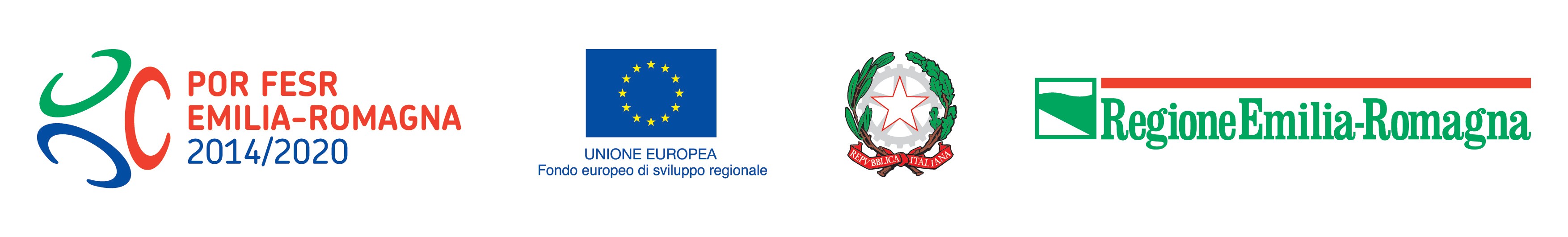 (carta intestata del consulente)RELAZIONE PER L’ACQUISIZIONE DI BENI INTANGIBILIVOCE EIN ATTUAZIONE DELL’INTERVENTO POR FESR 2014-2020Asse 3 – Azione 3.3.4 e L.R. 41/97Fornitore:_____________________________________________________________________N. e Data del contratto: __________________________________________________________Durata delle condizioni d’uso :  valide sino al ________________________________________Relazione sulle attività svolte:Inserire la finalità dell’acquisizione: Sono ammissibili, nella voce di spesa E, solo spese per l’acquisizione di brevetti, marchi, licenze e know howInserire la descrizione dell’acquisizione con indicazione delle potenzialità del brevetto o dei contenuti del Know-how che espliciti come tali caratteristiche hanno concorso alla realizzazione del progetto. Inserire eventuali scostamenti rispetto a quanto preventivato in sede di domanda di contributo. (La relazione deve consentire la valutazione della ammissibilità delle spese sostenute. Per tale motivo deve avere carattere descrittivo e deve consentire di collegare le attività previste dal contratto o documento equivalente con quanto effettivamente realizzato e previsto in progetto.)Data: _________________Firma del Fornitore__________________________________________________________________________Firma Beneficiario del contributo POR FESR (Legale rappresentante): ____________________________